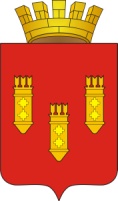 Решение	 Собрания депутатов	     города Алатыря	шестого созываот «29» июля 2020 г. № 109/48-6«О внесении изменений в решение Собрания депутатов города Алатыря шестого созыва  от 13 декабря 2019 года № 73/43-6 «О бюджете города Алатыря на 2020 год и на плановый период 2021 и 2022 годов»В соответствии с Законом Чувашской Республики от 18 октября 2004 года № 19 «Об организации местного самоуправления в Чувашской Республике», Собрание депутатов города Алатырярешило:1.Внести в решение Собрания депутатов от 13 декабря 2019 года № 73/43-6 «О бюджете города Алатыря на 2020 год и на плановый период 2021 и 2022 годов»  следующие изменения:- в пункте 1 подпункте 1.1 абзаце первом цифру 700 425,7  заменить на цифру 745 553,5 , цифру 514 094,7 заменить на цифру 561 795,5, цифру 589 904,9 заменить на цифру 637 609,1; - в пункте 1 подпункте 1.1 абзаце втором цифру 788 143,3 заменить на цифру 833 074,5;- в пункте 1 подпункте 1.1 абзаце третьем цифру 46 886,7 заменить на цифру 46 686,6;- в пункте 1 подпункте 1.1 абзаце четвертом цифру 25 638,3 заменить на цифру 25 438,3;- в пункте 1 подпункте 1.1 абзаце пятом цифру 740,0 заменить на цифру 1 811,0;- в пункте 1 подпункте 1.1 абзаце шестом цифру  87 717,6 заменить на цифру 87 521,0;- в приложения № 4,6,8,10,14,16 внести изменения согласно приложениям № 1,2,3,4,5,6.2. Настоящее решение опубликовать в средствах массовой информации.3. Настоящее решение вступает в законную силу с момента его опубликования.4. Контроль за исполнением настоящего решения возложить на председателя постоянной комиссии Собрания депутатов города Алатыря шестого созыва по вопросам бюджета, налогам и финансам.Глава города Алатыря - ПредседательСобрания депутатов города АлатыряЧувашской Республики шестого созыва                                                                Н.И.Зайкин		Приложение 1к решению Собрания депутатовгорода Алатыря шестого созываот «29» июля 2020 г. № 109/48-6«О внесении изменений в решение Собрания депутатов от 13.12.2019 г. № 43/43-6 «О бюджете города Алатыря на 2020 год и на плановый период 2021 и 2022 годов»Приложение 4к решению Собрания депутатовгорода Алатыря шестого созываот 13.12.2019 г. № 43/43-6 «О бюджете города Алатыря на 2020 год и на плановый период 2021 и 2022 годов»Доходы бюджета города Алатыря  на 2020 год                                      (тыс. руб.)Приложение 5к решению Собрания депутатовгорода Алатыря шестого созываот «29» июля 2020 г. № 109/48-6 «О внесении изменений в решение Собрания депутатов от 13.12.2019 г. № 43/43-6 «О бюджете города Алатыря на 2020 год и на плановый период 2021 и 2022 годов»Приложение 14к решению Собрания депутатовгорода Алатыря шестого созываот «13» декабря 2019 г. № 73/43-6«О бюджете города Алатыря на 2020 год и на плановый период 2021 и 2022 годов»Источники внутреннего  финансирования дефицита бюджета города Алатыря на 2020 год	                                                                                                                                                  (тыс. рублей)Приложение 6к решению Собрания депутатовгорода Алатыря шестого созываот «29» июля 2020 г. № 109/48-6 «О внесении изменений в решение Собрания депутатов от 13.12.2019 г. № 43/43-6 «О бюджете города Алатыря на 2020 год и на плановый период 2021 и 2022 годов»Приложение 16к решению Собрания депутатовгорода Алатыря шестого созываот «13» декабря 2019 г. № 73/43-6«О бюджете города Алатыря на 2020 год и на плановый период 2021 и 2022 годов»Программа внутренних заимствований города Алатыря на 2020 год(тыс. руб.) Коды бюджетной классификации РФНаименование доходовСумма000 1 01 00000 00 0000 000Налоги на прибыль, доходы, из них:83 227,0000 1 01 02000 01 0000 110Налог на доходы физических лиц83 227,0000 1 03 00000 00 0000 000Налоги на товары (работы, услуги), реализуемые на территории Российской Федерации 3 900,0000 1 03 02230 01 0000 110Доходы от уплаты акцизов на дизельное топливо, подлежащие распределению между бюджетами субъектов Российской Федерации и местными бюджетами с учетом установленных дифференцированных нормативов отчислений в местные бюджеты1 281,0000 1 03 02240 01 0000 110Доходы от уплаты акцизов на моторные масла для дизельных и (или) карбюраторных (инжекторных) двигателей, подлежащие распределению между бюджетами субъектов Российской Федерации и местными бюджетами с учетом установленных дифференцированных нормативов отчислений в местные бюджеты19,0000 1 03 02250 01 0000 110Доходы от уплаты акцизов на автомобильный бензин, подлежащие распределению между бюджетами субъектов Российской Федерации и местными бюджетами с учетом установленных дифференцированных нормативов отчислений в местные бюджеты2 600,0000 1 05 00000 00 0000 000Налоги на совокупный доход, из них:18 400,0000 1 05 02000 02 0000 110Единый налог на вмененный доход для отдельных видов деятельности18 000,0000 1 05 03000 01 0000 110Единый сельскохозяйственный налог100,0000 1 05 04000 02 0000 110Налог, взимаемый в связи с применением патентной  системы налогообложения300,0000 1 06 00000 00 0000 000 Налоги на имущество, из них:18 400,0000 1 06 01020 04 0000 110Налог на имущество физических лиц8 000,0000 1 06 06000 00 0000 110Земельный налог8 000,0000 1 06 04000 00 0000 110Транспортный налог 2 400,0000 1 08 00000 00 0000 000Государственная пошлина4 211,0000 1 08 03010 01 0000 110Государственная пошлина по делам, рассматриваемым в судах общей юрисдикции, мировыми судьями (за исключением Верховного Суда Российской Федерации)2 989,0 000 1 08 07000 01 0000 110Государственная пошлина за государственную регистрацию, а также за совершение прочих юридически значимых действий1 222,0Итого налоговых доходов128 138,0000 1 11 00000 00 0000 000Доходы от использования имущества, находящегося в государственной и муниципальной собственности, из них:11 450,0000 1 11 05012 04 0000 120Доходы, получаемые в виде арендной платы за земельные участки, государственная собственность на которые не разграничена и которые расположены в границах городских округов, а также средства от продажи права на заключение договоров аренды указанных земельных участков7 200,0000 1 11 05034 04 0000 120Доходы  от сдачи в аренду  имущества, находящегося в оперативном управлении органов управления городских округов и созданных ими учреждений (за исключением имущества муниципальных бюджетных и автономных учреждений)3 800,0000 111 07014 04 0000 120 Доходы от перечисления части прибыли, остающейся после уплаты налогов и иных обязательных платежей муниципальных унитарных предприятий, созданных  городскими округами  450,0000 1 12 00000 00 0000 000Платежи при пользовании природными ресурсами, из них: 270,0000 1 12 01000 01 0000 120Плата за негативное воздействие на окружающую среду 270,0000 1 13 00000 00 0000 000Доходы от оказания платных услуг (работ)  и компенсации затрат государства7 000,0000 1 14 00000 00 0000 000Доходы от продажи материальных и нематериальных активов, из них:33 600,0000 1 14 02043 04 0000 410Доходы от реализации иного имущества, находящегося в собственности городских округов (за исключением имущества муниципальных бюджетных и автономных учреждений, а так же имущества муниципальных унитарных предприятий, в том числе казенных), в части реализации основных средств по указанному имуществу27 800,0 000 1 14 06012 04 0000 430Доходы от продажи земельных участков, государственная собственность на которые не разграничена и которые расположены в границах городских округов 5 800,0000 1 16 00000 00 0000 000Штрафы, санкции, возмещение ущерба3 000,0000 1 17 00000 00 0000 000Прочие неналоговые доходы 300,0Итого неналоговых доходов55 620,0Всего налоговых и неналоговых доходов 183 758,0000 2 00 00000 00 0000 000Безвозмездные поступления561 795,5000 2 02 10000 00 0000 150Дотации всего, в том числе:12 839,6000 2 02 15001 04 0000 150Дотации на выравнивание бюджетной обеспеченности городского округа10 066,6000 2 02 15002 04 0000 150Дотации бюджетам городских округов на поддержку мер по обеспечению сбалансированности бюджетов2 773,0000 2 02 20000 00 0000 150Субсидии 329 104,3 000 2 02 30000 00 0000 150Субвенции 245 181,6 000 2 02 40000 00 0000 150Иные межбюджетные трансферты50 483,6000 2 07 00000 00 0000 000Прочие безвозмездные поступления4 000,0000 2 19 00000 04 0000 150Возврат остатков субсидий, субвенций и иных межбюджетных трансфертов, имеющих целевое назначение, прошлых лет из бюджетов городских округов-79 813,6 Всего доходов745 553,5 Приложение 2к решению Собрания депутатовгорода Алатыря шестого созываот «29» июля 2020 г. № 109/48-6 «О внесении изменений в решение Собрания депутатов от 13.12.2019 г. № 43/43-6 «О бюджете города Алатыря на 2020 год и на плановый период 2021 и 2022 годов»Изменение в приложение № 6«Распределение бюджетных ассигнований по разделам, подразделам, целевым статьям (муниципальным программам ) и группам  (группам и подгруппам) видов расходов классификации расходов бюджета  на 2020 год»Приложение 2к решению Собрания депутатовгорода Алатыря шестого созываот «29» июля 2020 г. № 109/48-6 «О внесении изменений в решение Собрания депутатов от 13.12.2019 г. № 43/43-6 «О бюджете города Алатыря на 2020 год и на плановый период 2021 и 2022 годов»Изменение в приложение № 6«Распределение бюджетных ассигнований по разделам, подразделам, целевым статьям (муниципальным программам ) и группам  (группам и подгруппам) видов расходов классификации расходов бюджета  на 2020 год»Приложение 2к решению Собрания депутатовгорода Алатыря шестого созываот «29» июля 2020 г. № 109/48-6 «О внесении изменений в решение Собрания депутатов от 13.12.2019 г. № 43/43-6 «О бюджете города Алатыря на 2020 год и на плановый период 2021 и 2022 годов»Изменение в приложение № 6«Распределение бюджетных ассигнований по разделам, подразделам, целевым статьям (муниципальным программам ) и группам  (группам и подгруппам) видов расходов классификации расходов бюджета  на 2020 год»Приложение 2к решению Собрания депутатовгорода Алатыря шестого созываот «29» июля 2020 г. № 109/48-6 «О внесении изменений в решение Собрания депутатов от 13.12.2019 г. № 43/43-6 «О бюджете города Алатыря на 2020 год и на плановый период 2021 и 2022 годов»Изменение в приложение № 6«Распределение бюджетных ассигнований по разделам, подразделам, целевым статьям (муниципальным программам ) и группам  (группам и подгруппам) видов расходов классификации расходов бюджета  на 2020 год»Приложение 2к решению Собрания депутатовгорода Алатыря шестого созываот «29» июля 2020 г. № 109/48-6 «О внесении изменений в решение Собрания депутатов от 13.12.2019 г. № 43/43-6 «О бюджете города Алатыря на 2020 год и на плановый период 2021 и 2022 годов»Изменение в приложение № 6«Распределение бюджетных ассигнований по разделам, подразделам, целевым статьям (муниципальным программам ) и группам  (группам и подгруппам) видов расходов классификации расходов бюджета  на 2020 год»Приложение 2к решению Собрания депутатовгорода Алатыря шестого созываот «29» июля 2020 г. № 109/48-6 «О внесении изменений в решение Собрания депутатов от 13.12.2019 г. № 43/43-6 «О бюджете города Алатыря на 2020 год и на плановый период 2021 и 2022 годов»Изменение в приложение № 6«Распределение бюджетных ассигнований по разделам, подразделам, целевым статьям (муниципальным программам ) и группам  (группам и подгруппам) видов расходов классификации расходов бюджета  на 2020 год»(тыс. рублей)(тыс. рублей)(тыс. рублей)(тыс. рублей)(тыс. рублей)(тыс. рублей)НаименованиеРазделПодразделЦелевая статья (муниципальные программы)Группа (группа и подгруппа) вида расходовСумма (увеличение, уменьшение(-))НаименованиеРазделПодразделЦелевая статья (муниципальные программы)Группа (группа и подгруппа) вида расходовСумма (увеличение, уменьшение(-))123456Всего44 931,2Общегосударственные вопросы01-1 071,0Другие общегосударственные вопросы0113-1 071,0Муниципальная программа "Экономическое развитие"0113Ч1000000000,0Подпрограмма "Совершенствование системы управления экономическим развитием" муниципальной программы "Экономическое развитие"0113Ч1100000000,0Основное мероприятие "Анализ и прогнозирование социально-экономического развития Чувашской Республики"0113Ч1101000000,0Проведение Всероссийской переписи населения 2020 года0113Ч1101546900,0Закупка товаров, работ и услуг для обеспечения государственных (муниципальных) нужд0113Ч1101546902000,0Иные закупки товаров, работ и услуг для обеспечения государственных (муниципальных) нужд0113Ч1101546902400,0Муниципальная программа "Развитие потенциала муниципального управления" 0113Ч500000000-1 071,0Обеспечение реализации муниципальной программы "Развитие потенциала государственного управления"0113Ч5Э0000000-1 071,0Основное мероприятие "Общепрограммные расходы"0113Ч5Э0100000-1 071,0Выполнение других обязательств муниципального образования Чувашской Республики0113Ч5Э0173770-1 071,0Иные бюджетные ассигнования0113Ч5Э0173770800-1 071,0Исполнение судебных актов0113Ч5Э0173770830-4 649,7Уплата налогов, сборов и иных платежей0113Ч5Э01737708503 578,7Национальная безопасность и правоохранительная деятельность03765,1Другие вопросы в области национальной безопасности и правоохранительной деятельности0314765,1Муниципальная программа  "Повышение безопасности жизнедеятельности населения и территорий Чувашской Республики" 0314Ц800000000765,1Подпрограмма "Защита населения и территорий от чрезвычайных ситуаций природного и техногенного характера, обеспечение пожарной безопасности и безопасности населения на водных объектах на территории Чувашской Республики"  муниципальной программы "Повышение безопасности жизнедеятельности населения и территорий Чувашской Республики"0314Ц810000000765,1Основное мероприятие "Обеспечение безопасности населения и муниципальной (коммунальной) инфраструктуры"0314Ц810500000765,1Реализация противоэпидемических (профилактических) мероприятий в целях недопущения завоза и распространения новой коронавирусной инфекции0314Ц81051591С765,1Закупка товаров, работ и услуг для обеспечения государственных (муниципальных) нужд0314Ц81051591С200765,1Иные закупки товаров, работ и услуг для обеспечения государственных (муниципальных) нужд0314Ц81051591С240765,1Жилищно-коммунальное хозяйство0544 166,1Благоустройство0503-333,9Муниципальная  программа "Формирование современной городской среды на территории Чувашской Республики"0503A500000000-333,9Подпрограмма "Благоустройство дворовых и общественных территорий" муниципальной программы "Формирование современной городской среды на территории Чувашской Республики"0503A510000000-333,9Основное мероприятие "Содействие благоустройству населенных пунктов Чувашской Республики"0503A510200000-333,9Реализация комплекса мероприятий по благоустройству дворовых территорий и тротуаров0503A5102S5420-333,9Закупка товаров, работ и услуг для обеспечения государственных (муниципальных) нужд0503A5102S5420200-333,9Иные закупки товаров, работ и услуг для обеспечения государственных (муниципальных) нужд0503A5102S5420240-333,9Другие вопросы в области жилищно-коммунального хозяйства050544 500,0Муниципальная  программа "Формирование современной городской среды на территории Чувашской Республики"0505A50000000044 500,0Подпрограмма "Благоустройство дворовых и общественных территорий" муниципальной программы "Формирование современной городской среды на территории Чувашской Республики"0505A51000000044 500,0Основное мероприятие "Реализация мероприятий регионального проекта "Формирование комфортной городской среды"0505A51F20000044 500,0Создание комфортной городской среды в малых городах и исторических поселениях - победителях Всероссийского конкурса лучших проектов создания комфортной городской среды0505A51F25424044 500,0Закупка товаров, работ и услуг для обеспечения государственных (муниципальных) нужд0505A51F25424020044 500,0Иные закупки товаров, работ и услуг для обеспечения государственных (муниципальных) нужд0505A51F25424024044 500,0Обслуживание государственного (муниципального) долга131 071,0Обслуживание государственного (муниципального) внутреннего долга13011 071,0Муниципальная программа "Управление общественными финансами и муниципальным долгом" 1301Ч4000000001 071,0Подпрограмма "Совершенствование бюджетной политики и обеспечение сбалансированности бюджета" муниципальной программы "Управление общественными финансами и муниципальным долгом"1301Ч4100000001 071,0Основное мероприятие "Реализация мер по оптимизации муниципального долга и своевременному исполнению долговых обязательств"1301Ч4105000001 071,0Процентные платежи по государственному долгу Чувашской Республики1301Ч4105734901 071,0Обслуживание государственного (муниципального) долга1301Ч4105734907001 071,0Обслуживание муниципального долга1301Ч4105734907301 071,0Приложение 3к решению Собрания депутатовгорода Алатыря шестого созываот «29» июля 2020 г. № 109/48-6 «О внесении изменений в решение Собрания депутатов от 13.12.2019 г. № 43/43-6 «О бюджете города Алатыря на 2020 год и на плановый период 2021 и 2022 годов»Приложение 3к решению Собрания депутатовгорода Алатыря шестого созываот «29» июля 2020 г. № 109/48-6 «О внесении изменений в решение Собрания депутатов от 13.12.2019 г. № 43/43-6 «О бюджете города Алатыря на 2020 год и на плановый период 2021 и 2022 годов»Приложение 3к решению Собрания депутатовгорода Алатыря шестого созываот «29» июля 2020 г. № 109/48-6 «О внесении изменений в решение Собрания депутатов от 13.12.2019 г. № 43/43-6 «О бюджете города Алатыря на 2020 год и на плановый период 2021 и 2022 годов»Приложение 3к решению Собрания депутатовгорода Алатыря шестого созываот «29» июля 2020 г. № 109/48-6 «О внесении изменений в решение Собрания депутатов от 13.12.2019 г. № 43/43-6 «О бюджете города Алатыря на 2020 год и на плановый период 2021 и 2022 годов»Приложение 3к решению Собрания депутатовгорода Алатыря шестого созываот «29» июля 2020 г. № 109/48-6 «О внесении изменений в решение Собрания депутатов от 13.12.2019 г. № 43/43-6 «О бюджете города Алатыря на 2020 год и на плановый период 2021 и 2022 годов»Приложение 3к решению Собрания депутатовгорода Алатыря шестого созываот «29» июля 2020 г. № 109/48-6 «О внесении изменений в решение Собрания депутатов от 13.12.2019 г. № 43/43-6 «О бюджете города Алатыря на 2020 год и на плановый период 2021 и 2022 годов»Изменение к приложению № 8«Распределение бюджетных ассигнований по целевым статьям (муниципальным программам), группам (группам и подгруппам) видов расходов, разделам, подразделам классификации расходов на 2020 год»Изменение к приложению № 8«Распределение бюджетных ассигнований по целевым статьям (муниципальным программам), группам (группам и подгруппам) видов расходов, разделам, подразделам классификации расходов на 2020 год»Изменение к приложению № 8«Распределение бюджетных ассигнований по целевым статьям (муниципальным программам), группам (группам и подгруппам) видов расходов, разделам, подразделам классификации расходов на 2020 год»Изменение к приложению № 8«Распределение бюджетных ассигнований по целевым статьям (муниципальным программам), группам (группам и подгруппам) видов расходов, разделам, подразделам классификации расходов на 2020 год»Изменение к приложению № 8«Распределение бюджетных ассигнований по целевым статьям (муниципальным программам), группам (группам и подгруппам) видов расходов, разделам, подразделам классификации расходов на 2020 год»Изменение к приложению № 8«Распределение бюджетных ассигнований по целевым статьям (муниципальным программам), группам (группам и подгруппам) видов расходов, разделам, подразделам классификации расходов на 2020 год»(тыс. рублей)(тыс. рублей)(тыс. рублей)(тыс. рублей)(тыс. рублей)(тыс. рублей)НаименованиеЦелевая статья (государственные программы и непрограммные направления деятельности)Группа вида расходовРазделПодразделСуммаНаименованиеЦелевая статья (государственные программы и непрограммные направления деятельности)Группа вида расходовРазделПодразделСумма1234567Всего833 074,51.Муниципальная программа "Развитие культуры и туризма" Ц40000000073 450,61.1.Подпрограмма "Развитие культуры в Чувашской Республике" муниципальной программы "Развитие культуры и туризма"Ц41000000072 451,61 000,0Создание виртуальных концертных заловЦ41A3545301 000,0Предоставление субсидий  бюджетным, автономным учреждениям и иным некоммерческим организациямЦ41A3545306001 000,0Субсидии бюджетным учреждениямЦ41A3545306101 000,0Культура, кинематографияЦ41A354530610081 000,0КультураЦ41A35453061008011 000,0Основное мероприятие "Развитие библиотечного дела"Ц4102000004 614,0Обеспечение деятельности муниципальных библиотекЦ41024A4104 614,0Предоставление субсидий  бюджетным, автономным учреждениям и иным некоммерческим организациямЦ41024A4106004 614,0Субсидии бюджетным учреждениямЦ41024A4106104 614,0Культура, кинематографияЦ41024A410610084 614,0КультураЦ41024A41061008014 614,0Основное мероприятие "Развитие музейного дела"Ц4103000003 927,8Обеспечение деятельности муниципальных музеевЦ4103707603 927,8Предоставление субсидий  бюджетным, автономным учреждениям и иным некоммерческим организациямЦ4103707606003 927,8Субсидии бюджетным учреждениямЦ4103707606103 927,8Культура, кинематографияЦ410370760610083 927,8КультураЦ41037076061008013 927,8Основное мероприятие "Развитие архивного дела"Ц4104000001 277,0Обеспечение деятельности муниципальных архивных учрежденийЦ4104407501 277,0Предоставление субсидий  бюджетным, автономным учреждениям и иным некоммерческим организациямЦ4104407506001 277,0Субсидии бюджетным учреждениямЦ4104407506101 277,0Общегосударственные вопросыЦ410440750610011 277,0Другие общегосударственные вопросыЦ41044075061001131 277,0Основное мероприятие "Развитие образования в сфере культуры и искусства"Ц41060000013 589,0Укрепление материально-технической базы муниципальных детских школ искусствЦ4106S927013 589,0Предоставление субсидий  бюджетным, автономным учреждениям и иным некоммерческим организациямЦ4106S927060013 589,0Субсидии бюджетным учреждениямЦ4106S927061013 589,0ОбразованиеЦ4106S92706100713 589,0Дополнительное образование детейЦ4106S9270610070313 589,0Основное мероприятие "Сохранение и развитие народного творчества"Ц4107000008 215,1Обеспечение деятельности учреждений в сфере культурно-досугового обслуживания населенияЦ4107403908 215,1Предоставление субсидий  бюджетным, автономным учреждениям и иным некоммерческим организациямЦ4107403906008 215,1Субсидии автономным учреждениямЦ4107403906208 215,1Культура, кинематографияЦ410740390620088 215,1КультураЦ41074039062008018 215,1Основное мероприятие "Мероприятия, связанные с подготовкой и проведением празднования 100-летия образования Чувашской автономной области"Ц4114000008 128,4Подготовка и проведение празднования на федеральном уровне памятных дат субъектов Российской ФедерацииЦ4114L50908 128,4Предоставление субсидий  бюджетным, автономным учреждениям и иным некоммерческим организациямЦ4114L50906008 128,4Субсидии бюджетным учреждениямЦ4114L50906108 128,4Культура, кинематографияЦ4114L5090610088 128,4КультураЦ4114L509061008018 128,4Основное мероприятие "Развитие муниципальных учреждений культуры"Ц41150000031 700,3Подключение общедоступных библиотек к сети "Интернет" и развитие системы библиотечного дела с учетом задачи расширения информационных технологий и оцифровки в рамках поддержки отрасли культурыЦ4115L519247,1Предоставление субсидий  бюджетным, автономным учреждениям и иным некоммерческим организациямЦ4115L519260047,1Субсидии бюджетным учреждениямЦ4115L519261047,1Культура, кинематографияЦ4115L51926100847,1КультураЦ4115L5192610080147,1Укрепление материально-технической базы муниципальных учреждений культурно-досугового типаЦ4115S53404 395,6Предоставление субсидий  бюджетным, автономным учреждениям и иным некоммерческим организациямЦ4115S53406004 395,6Субсидии автономным учреждениямЦ4115S53406204 395,6Культура, кинематографияЦ4115S5340620084 395,6КультураЦ4115S534062008014 395,6Укрепление материально-технической базы муниципальных музеевЦ4115S545024 807,1Предоставление субсидий  бюджетным, автономным учреждениям и иным некоммерческим организациямЦ4115S545060024 807,1Субсидии бюджетным учреждениямЦ4115S545061024 807,1Культура, кинематографияЦ4115S54506100824 807,1КультураЦ4115S5450610080124 807,1Укрепление материально-технической базы муниципальных архивовЦ4115S9820252,7Предоставление субсидий  бюджетным, автономным учреждениям и иным некоммерческим организациямЦ4115S9820600252,7Субсидии бюджетным учреждениямЦ4115S9820610252,7Общегосударственные вопросыЦ4115S982061001252,7Другие общегосударственные вопросыЦ4115S98206100113252,7Укрепление материально-технической базы муниципальных библиотекЦ4115S98302 197,8Предоставление субсидий  бюджетным, автономным учреждениям и иным некоммерческим организациямЦ4115S98306002 197,8Субсидии бюджетным учреждениямЦ4115S98306102 197,8Культура, кинематографияЦ4115S9830610082 197,8КультураЦ4115S983061008012 197,81.2.Обеспечение реализации муниципальной "Развитие культуры и туризма"Ц4Э0000000999,0Основное мероприятие "Общепрограммные расходы"Ц4Э0100000999,0Обеспечение функций муниципальных органовЦ4Э0100200999,0Расходы на выплаты персоналу в целях обеспечения выполнения функций государственными (муниципальными) органами, казенными учреждениями, органами управления государственными внебюджетными фондамиЦ4Э0100200100949,0Расходы на выплаты персоналу государственных (муниципальных) органовЦ4Э0100200120949,0Культура, кинематографияЦ4Э010020012008949,0Другие вопросы в области культуры, кинематографииЦ4Э01002001200804949,0Закупка товаров, работ и услуг для обеспечения государственных (муниципальных) нуждЦ4Э010020020050,0Иные закупки товаров, работ и услуг для обеспечения государственных (муниципальных) нуждЦ4Э010020024050,0Культура, кинематографияЦ4Э01002002400850,0Другие вопросы в области культуры, кинематографииЦ4Э0100200240080450,02.Муниципальная  программа "Развитие физической культуры и спорта"Ц50000000017 453,62.1.Подпрограмма "Развитие физической культуры и массового спорта" муниципальной программы "Развитие физической культуры и спорта"Ц510000000300,0Основное мероприятие "Физкультурно-оздоровительная и спортивно-массовая работа с населением"Ц510100000300,0Организация и проведение официальных физкультурных мероприятийЦ510171390300,0Расходы на выплаты персоналу в целях обеспечения выполнения функций государственными (муниципальными) органами, казенными учреждениями, органами управления государственными внебюджетными фондамиЦ510171390100300,0Расходы на выплаты персоналу государственных (муниципальных) органовЦ510171390120300,0Физическая культура и спортЦ51017139012011300,0Другие вопросы в области физической культуры и спортаЦ5101713901201105300,02.2.Подпрограмма "Развитие спорта высших достижений и системы подготовки спортивного резерва" муниципальной программы "Развитие физической культуры и спорта"Ц52000000017 153,6Основное мероприятие "Содержание спортивных школ"Ц52010000017 153,6Обеспечение деятельности муниципальных детско-юношеских спортивных школЦ52017034017 153,6Предоставление субсидий  бюджетным, автономным учреждениям и иным некоммерческим организациямЦ52017034060017 153,6Субсидии бюджетным учреждениямЦ5201703406108 028,2ОбразованиеЦ520170340610078 028,2Дополнительное образование детейЦ52017034061007038 028,2Субсидии автономным учреждениямЦ5201703406209 125,4ОбразованиеЦ520170340620079 125,4Дополнительное образование детейЦ52017034062007039 125,43.Муниципальная программа "Содействие занятости населения"Ц600000000256,13.1.Подпрограмма "Активная политика занятости населения и социальная поддержка безработных граждан" муниципальной программы "Содействие занятости населения"Ц610000000170,0Основное мероприятие "Мероприятия в области содействия занятости населения Чувашской Республики"Ц610100000170,0Организация временного трудоустройства несовершеннолетних граждан в возрасте от 14 до 18 лет в свободное от учебы времяЦ610172260120,0Предоставление субсидий  бюджетным, автономным учреждениям и иным некоммерческим организациямЦ610172260600120,0Субсидии бюджетным учреждениямЦ610172260610120,0ОбразованиеЦ61017226061007120,0Другие вопросы в области образованияЦ6101722606100709120,0Организация временного трудоустройства безработных  граждан, испытывающих трудности в поиске работыЦ61017227050,0Закупка товаров, работ и услуг для обеспечения государственных (муниципальных) нуждЦ61017227020050,0Иные закупки товаров, работ и услуг для обеспечения государственных (муниципальных) нуждЦ61017227024050,0Общегосударственные вопросыЦ6101722702400150,0Другие общегосударственные вопросыЦ610172270240011350,03.2.Подпрограмма "Безопасный труд" муниципальной программы "Содействие занятости населения"Ц63000000086,1Основное мероприятие "Организационно-техническое обеспечение охраны труда и здоровья работающих"Ц63010000086,1Осуществление государственных полномочий Чувашской Республики в сфере трудовых отношений, за счет субвенции, предоставляемой из республиканского бюджета Чувашской РеспубликиЦ63011244086,1Расходы на выплаты персоналу в целях обеспечения выполнения функций государственными (муниципальными) органами, казенными учреждениями, органами управления государственными внебюджетными фондамиЦ63011244010082,9Расходы на выплаты персоналу государственных (муниципальных) органовЦ63011244012082,9Социальная политикаЦ6301124401201082,9Другие вопросы в области социальной политикиЦ630112440120100682,9Закупка товаров, работ и услуг для обеспечения государственных (муниципальных) нуждЦ6301124402003,2Иные закупки товаров, работ и услуг для обеспечения государственных (муниципальных) нуждЦ6301124402403,2Социальная политикаЦ630112440240103,2Другие вопросы в области социальной политикиЦ63011244024010063,24.Муниципальная программа "Развитие образования" Ц700000000348 880,34.1.Подпрограмма "Муниципальная поддержка развития образования" муниципальной программы "Развитие образования"Ц710000000321 183,1Основное мероприятие "Обеспечение деятельности организаций в сфере образования"Ц71010000044 841,9Обеспечение деятельности муниципальных общеобразовательных организацийЦ7101705509 636,8Предоставление субсидий  бюджетным, автономным учреждениям и иным некоммерческим организациямЦ7101705506009 636,8Субсидии бюджетным учреждениямЦ7101705506109 636,8ОбразованиеЦ710170550610079 636,8Общее образованиеЦ71017055061007029 636,8Обеспечение деятельности муниципальных организаций дополнительного образованияЦ71017056021 436,6Предоставление субсидий  бюджетным, автономным учреждениям и иным некоммерческим организациямЦ71017056060021 436,6Субсидии бюджетным учреждениямЦ71017056061021 436,6ОбразованиеЦ7101705606100721 436,6Дополнительное образование детейЦ710170560610070321 436,6Обеспечение деятельности детских дошкольных образовательных организацийЦ71017067013 768,5Предоставление субсидий  бюджетным, автономным учреждениям и иным некоммерческим организациямЦ71017067060013 768,5Субсидии бюджетным учреждениямЦ71017067061013 768,5ОбразованиеЦ7101706706100713 768,5Дошкольное образованиеЦ710170670610070113 768,5Основное мероприятие "Финансовое обеспечение получения дошкольного образования, начального общего, основного общего, среднего общего образования"Ц710200000227 108,4Осуществление государственных полномочий Чувашской Республики по обеспечению государственных гарантий реализации прав на получение общедоступного и бесплатного дошкольного образования в муниципальных дошкольных образовательных организацияхЦ71021200089 945,3Предоставление субсидий  бюджетным, автономным учреждениям и иным некоммерческим организациямЦ71021200060089 945,3Субсидии бюджетным учреждениямЦ71021200061089 945,3ОбразованиеЦ7102120006100789 945,3Дошкольное образованиеЦ710212000610070189 945,3Осуществление государственных полномочий Чувашской Республики по обеспечению государственных гарантий реализации прав на получение общедоступного и бесплатного дошкольного, начального общего, основного общего, среднего общего образования в муниципальных общеобразовательных организациях, обеспечение дополнительного образования детей муниципальных общеобразовательных организацияхЦ710212010137 163,1Предоставление субсидий  бюджетным, автономным учреждениям и иным некоммерческим организациямЦ710212010600137 163,1Субсидии бюджетным учреждениямЦ710212010610137 163,1ОбразованиеЦ71021201061007137 163,1Общее образованиеЦ7102120106100702137 163,1Основное мероприятие "Обеспечение выплаты ежемесячного денежного вознаграждения за выполнение функций классного руководителя педагогическим работникам государственных и муниципальных общеобразовательных организаций Чувашской Республики"Ц7105000004 218,5Ежемесячное денежное вознаграждение за классное руководство педагогическим работникам государственных и муниципальных общеобразовательных организацийЦ7105530304 218,5Предоставление субсидий  бюджетным, автономным учреждениям и иным некоммерческим организациямЦ7105530306004 218,5Субсидии бюджетным учреждениямЦ7105530306104 218,5ОбразованиеЦ710553030610074 218,5Общее образованиеЦ71055303061007024 218,5Основное мероприятие "Реализация проектов и мероприятий по инновационному развитию системы образования"Ц710900000120,0Проведение мероприятий в области образования для детей и молодежиЦ710971850120,0Закупка товаров, работ и услуг для обеспечения государственных (муниципальных) нуждЦ710971850200120,0Иные закупки товаров, работ и услуг для обеспечения государственных (муниципальных) нуждЦ710971850240120,0ОбразованиеЦ71097185024007120,0Другие вопросы в области образованияЦ7109718502400709120,0Основное мероприятие "Меры социальной поддержки"Ц7114000008 935,4Осуществление государственных полномочий Чувашской Республики по выплате компенсации платы, взимаемой с родителей (законных представителей) за присмотр и уход за детьми, посещающими образовательные организации, реализующие образовательную программу дошкольного образования на территории Чувашской РеспубликиЦ7114120401 002,4Социальное обеспечение и иные выплаты населениюЦ7114120403001 002,4Публичные нормативные социальные выплаты гражданамЦ7114120403101 002,4Социальная политикаЦ711412040310101 002,4Охрана семьи и детстваЦ71141204031010041 002,4Выплата единовременного пособия при всех формах устройства детей, лишенных родительского попечения, в семью за счет субвенции, предоставляемой из федерального бюджетаЦ711452600365,2Социальное обеспечение и иные выплаты населениюЦ711452600300365,2Публичные нормативные социальные выплаты гражданамЦ711452600310365,2Социальная политикаЦ71145260031010365,2Охрана семьи и детстваЦ7114526003101004365,2Организация льготного питания для отдельных категорий учащихся в муниципальных общеобразовательных организацияхЦ711474540530,0Закупка товаров, работ и услуг для обеспечения государственных (муниципальных) нуждЦ711474540200530,0Иные закупки товаров, работ и услуг для обеспечения государственных (муниципальных) нуждЦ711474540240530,0ОбразованиеЦ71147454024007530,0Общее образованиеЦ7114745402400702530,0Организация бесплатного горячего питания обучающихся, получающих начальное общее образование в государственных и муниципальных образовательных организацияхЦ7114L30407 037,8Предоставление субсидий  бюджетным, автономным учреждениям и иным некоммерческим организациямЦ7114L30406007 037,8Субсидии бюджетным учреждениямЦ7114L30406107 037,8ОбразованиеЦ7114L3040610077 037,8Общее образованиеЦ7114L304061007027 037,8Основное мероприятие "Капитальный ремонт объектов образования"Ц71150000024 786,5Укрепление материально-технической базы муниципальных образовательных организацийЦ7115S166024 786,5Предоставление субсидий  бюджетным, автономным учреждениям и иным некоммерческим организациямЦ7115S166060024 786,5Субсидии бюджетным учреждениямЦ7115S166061014 568,9ОбразованиеЦ7115S16606100714 568,9Дошкольное образованиеЦ7115S1660610070110 989,0Общее образованиеЦ7115S166061007023 579,9Субсидии автономным учреждениямЦ7115S166062010 217,6ОбразованиеЦ7115S16606200710 217,6Дополнительное образование детейЦ7115S1660620070310 217,6Основное мероприятие "Реализация мероприятий регионального проекта "Успех каждого ребенка"Ц71E20000011 172,4Персонифицированное финансирование дополнительного образования детейЦ71E27515011 172,4Предоставление субсидий  бюджетным, автономным учреждениям и иным некоммерческим организациямЦ71E27515060011 172,4Субсидии автономным учреждениямЦ71E27515062011 172,4ОбразованиеЦ71E2751506200711 172,4Дополнительное образование детейЦ71E275150620070311 172,44.2.Подпрограмма "Молодежь Чувашской Республики" муниципальной программы "Развитие образования"Ц7200000002 130,0Основное мероприятие "Государственная поддержка талантливой и одаренной молодежи"Ц720200000130,0Поддержка талантливой и одаренной молодежи Ц720272130130,0Социальное обеспечение и иные выплаты населениюЦ720272130300130,0Иные выплаты населениюЦ720272130360130,0ОбразованиеЦ72027213036007130,0Другие вопросы в области образованияЦ7202721303600709130,0Основное мероприятие "Организация отдыха детей"Ц7203000002 000,0Приобретение путевок в детские оздоровительные лагеряЦ7203121701 000,0Социальное обеспечение и иные выплаты населениюЦ7203121703001 000,0Социальные выплаты гражданам, кроме публичных нормативных социальных выплатЦ7203121703201 000,0ОбразованиеЦ720312170320071 000,0Молодежная политикаЦ72031217032007071 000,0Организация отдыха детей в загородных, пришкольных и других лагеряхЦ7203721401 000,0Предоставление субсидий  бюджетным, автономным учреждениям и иным некоммерческим организациямЦ7203721406001 000,0Субсидии бюджетным учреждениямЦ7203721406101 000,0ОбразованиеЦ720372140610071 000,0Молодежная политикаЦ72037214061007071 000,04.3.Подпрограмма "Создание в Чувашской Республике новых мест в общеобразовательных организациях в соответствии с прогнозируемой потребностью и современными условиями обучения" на 2016–2025 годы муниципальной программы "Развитие образования"Ц74000000021 755,2Основное мероприятие "Капитальный ремонт зданий государственных общеобразовательных организаций Чувашской Республики, муниципальных общеобразовательных организаций, имеющих износ 50 процентов и выше"Ц74020000021 755,2Укрепление материально-технической базы муниципальных образовательных организацийЦ7402S166021 755,2Предоставление субсидий  бюджетным, автономным учреждениям и иным некоммерческим организациямЦ7402S166060021 755,2Субсидии бюджетным учреждениямЦ7402S166061021 755,2ОбразованиеЦ7402S16606100721 755,2Общее образованиеЦ7402S1660610070221 755,24.4.Обеспечение реализации муниципальной программы  "Развитие образования"Ц7Э00000003 812,0Основное мероприятие "Общепрограммные расходы"Ц7Э01000003 812,0Обеспечение функций муниципальных органовЦ7Э01002002 297,3Расходы на выплаты персоналу в целях обеспечения выполнения функций государственными (муниципальными) органами, казенными учреждениями, органами управления государственными внебюджетными фондамиЦ7Э01002001001 896,8Расходы на выплаты персоналу государственных (муниципальных) органовЦ7Э01002001201 896,8ОбразованиеЦ7Э0100200120071 896,8Другие вопросы в области образованияЦ7Э010020012007091 896,8Закупка товаров, работ и услуг для обеспечения государственных (муниципальных) нуждЦ7Э0100200200400,0Иные закупки товаров, работ и услуг для обеспечения государственных (муниципальных) нуждЦ7Э0100200240400,0ОбразованиеЦ7Э010020024007400,0Другие вопросы в области образованияЦ7Э01002002400709400,0Иные бюджетные ассигнованияЦ7Э01002008000,5Уплата налогов, сборов и иных платежейЦ7Э01002008500,5ОбразованиеЦ7Э0100200850070,5Другие вопросы в области образованияЦ7Э010020085007090,5Обеспечение функций муниципальных учрежденийЦ7Э0100600916,7Расходы на выплаты персоналу в целях обеспечения выполнения функций государственными (муниципальными) органами, казенными учреждениями, органами управления государственными внебюджетными фондамиЦ7Э0100600100877,7Расходы на выплаты персоналу казенных учрежденийЦ7Э0100600110877,7ОбразованиеЦ7Э010060011007877,7Другие вопросы в области образованияЦ7Э01006001100709877,7Закупка товаров, работ и услуг для обеспечения государственных (муниципальных) нуждЦ7Э010060020039,0Иные закупки товаров, работ и услуг для обеспечения государственных (муниципальных) нуждЦ7Э010060024039,0ОбразованиеЦ7Э01006002400739,0Другие вопросы в области образованияЦ7Э0100600240070939,0Осуществление государственных полномочий Чувашской Республики по организации и осуществлению деятельности по опеке и попечительствуЦ7Э0111990598,0Расходы на выплаты персоналу в целях обеспечения выполнения функций государственными (муниципальными) органами, казенными учреждениями, органами управления государственными внебюджетными фондамиЦ7Э0111990100576,8Расходы на выплаты персоналу государственных (муниципальных) органовЦ7Э0111990120576,8Общегосударственные вопросыЦ7Э011199012001576,8Функционирование Правительства Российской Федерации, высших исполнительных органов государственной власти субъектов Российской Федерации, местных администрацийЦ7Э01119901200104576,8Закупка товаров, работ и услуг для обеспечения государственных (муниципальных) нуждЦ7Э011199020021,2Иные закупки товаров, работ и услуг для обеспечения государственных (муниципальных) нуждЦ7Э011199024021,2Общегосударственные вопросыЦ7Э01119902400121,2Функционирование Правительства Российской Федерации, высших исполнительных органов государственной власти субъектов Российской Федерации, местных администрацийЦ7Э0111990240010421,25.Муниципальная программа  "Повышение безопасности жизнедеятельности населения и территорий Чувашской Республики" Ц8000000002 315,75.1.Подпрограмма "Защита населения и территорий от чрезвычайных ситуаций природного и техногенного характера, обеспечение пожарной безопасности и безопасности населения на водных объектах на территории Чувашской Республики"  муниципальной программы "Повышение безопасности жизнедеятельности населения и территорий Чувашской Республики"Ц810000000765,1Основное мероприятие "Обеспечение безопасности населения и муниципальной (коммунальной) инфраструктуры"Ц810500000765,1Реализация противоэпидемических (профилактических) мероприятий в целях недопущения завоза и распространения новой коронавирусной инфекцииЦ81051591С765,1Закупка товаров, работ и услуг для обеспечения государственных (муниципальных) нуждЦ81051591С200765,1Иные закупки товаров, работ и услуг для обеспечения государственных (муниципальных) нуждЦ81051591С240765,1Национальная безопасность и правоохранительная деятельностьЦ81051591С24003765,1Другие вопросы в области национальной безопасности и правоохранительной деятельностиЦ81051591С2400314765,15.2.Подпрограмма "Профилактика терроризма и экстремистской деятельности в Чувашской Республике"муниципальной программы "Повышение безопасности жизнедеятельности населения и территорий Чувашской Республики"Ц83000000053,0Основное мероприятие "Информационная работа по профилактике терроризма и экстремистской деятельности"Ц8304000005,0Приобретение (изготовление) информационных материаловЦ8304760305,0Закупка товаров, работ и услуг для обеспечения государственных (муниципальных) нуждЦ8304760302005,0Иные закупки товаров, работ и услуг для обеспечения государственных (муниципальных) нуждЦ8304760302405,0Общегосударственные вопросыЦ830476030240015,0Другие общегосударственные вопросыЦ83047603024001135,0Основное мероприятие "Мероприятия по профилактике и соблюдению правопорядка на улицах и в других общественных местах"Ц83050000048,0Организация работы по добровольной сдаче на возмездной (компенсационной) основе органам внутренних дел незарегистрированных предметов вооружения, боеприпасов, взрывчатых веществ и взрывных устройств, незаконно хранящихся у населенияЦ83057034015,0Социальное обеспечение и иные выплаты населениюЦ83057034030015,0Иные выплаты населениюЦ83057034036015,0Общегосударственные вопросыЦ8305703403600115,0Другие общегосударственные вопросыЦ830570340360011315,0Приобретение антитеррористического и досмотрового оборудования Ц83057262033,0Закупка товаров, работ и услуг для обеспечения государственных (муниципальных) нуждЦ83057262020033,0Иные закупки товаров, работ и услуг для обеспечения государственных (муниципальных) нуждЦ83057262024033,0Общегосударственные вопросыЦ8305726202400133,0Другие общегосударственные вопросыЦ830572620240011333,05.3.Подпрограмма "Построение (развитие) аппаратно-программного комплекса "Безопасный город" на территории Чувашской Республики" муниципальной программы "Повышение безопасности жизнедеятельности населения и территорий Чувашской Республики"Ц850000000550,0Основное мероприятие "Обеспечение безопасности населения и муниципальной (коммунальной) инфраструктуры"Ц850200000550,0Модернизация и обслуживание ранее установленных сегментов аппаратно-программного комплекса "Безопасный город", в том числе систем видеонаблюдения и видеофиксации преступлений и административных правонарушенийЦ850276252550,0Закупка товаров, работ и услуг для обеспечения государственных (муниципальных) нуждЦ850276252200550,0Иные закупки товаров, работ и услуг для обеспечения государственных (муниципальных) нуждЦ850276252240550,0Общегосударственные вопросыЦ85027625224001550,0Другие общегосударственные вопросыЦ8502762522400113550,05.4.Обеспечение реализации муниципальной программы  "Повышение безопасности жизнедеятельности населения и территорий Чувашской Республики"Ц8Э0000000947,6Основное мероприятие "Общепрограммные расходы"Ц8Э0100000947,6Обеспечение деятельности (оказание услуг) муниципальных учрежденийЦ8Э0100600947,6Расходы на выплаты персоналу в целях обеспечения выполнения функций государственными (муниципальными) органами, казенными учреждениями, органами управления государственными внебюджетными фондамиЦ8Э0100600100947,6Расходы на выплаты персоналу казенных учрежденийЦ8Э0100600110947,6Национальная безопасность и правоохранительная деятельностьЦ8Э010060011003947,6Защита населения и территории от чрезвычайных ситуаций природного и техногенного характера, гражданская оборонаЦ8Э01006001100309947,66.Муниципальная программа  "Развитие сельского хозяйства и регулирование рынка сельскохозяйственной продукции, сырья и продовольствия" Ц90000000039,46.1.Подпрограмма "Развитие ветеринарии" муниципальной программы  "Развитие сельского хозяйства и регулирование рынка сельскохозяйственной продукции, сырья и продовольствия"Ц97000000039,4Основное мероприятие "Предупреждение и ликвидация болезней животных"Ц97010000039,4Осуществление государственных полномочий Чувашской Республики по организации мероприятий при осуществлении деятельности по обращению с животными без владельцевЦ97011275039,4Закупка товаров, работ и услуг для обеспечения государственных (муниципальных) нуждЦ97011275020039,4Иные закупки товаров, работ и услуг для обеспечения государственных (муниципальных) нуждЦ97011275024039,4Национальная экономикаЦ9701127502400439,4Сельское хозяйство и рыболовствоЦ970112750240040539,47.Муниципальная программа "Экономическое развитие"Ч1000000003 695,37.1.Подпрограмма "Совершенствование системы управления экономическим развитием" муниципальной программы "Экономическое развитие"Ч110000000333,6Основное мероприятие "Анализ и прогнозирование социально-экономического развития Чувашской Республики"Ч110100000333,6Проведение Всероссийской переписи населения 2020 годаЧ110154690333,6Закупка товаров, работ и услуг для обеспечения государственных (муниципальных) нуждЧ110154690200333,6Иные закупки товаров, работ и услуг для обеспечения государственных (муниципальных) нуждЧ110154690240333,6Общегосударственные вопросыЧ11015469024001333,6Другие общегосударственные вопросыЧ1101546902400113333,67.2.Подпрограмма "Снижение административных барьеров, оптимизация и повышение качества предоставления государственных и муниципальных услуг в Чувашской Республике" муниципальной  программы "Экономическое развитие и инновационная экономика"Ч1800000003 361,7Основное мероприятие "Организация предоставления государственных и муниципальных услуг по принципу "одного окна"Ч1803000003 361,7Организация предоставления государственных и муниципальных услуг в многофункциональных центрахЧ1803747803 361,7Предоставление субсидий  бюджетным, автономным учреждениям и иным некоммерческим организациямЧ1803747806003 361,7Субсидии автономным учреждениямЧ1803747806203 361,7Общегосударственные вопросыЧ180374780620013 361,7Другие общегосударственные вопросыЧ18037478062001133 361,78.Муниципальная программа "Развитие транспортной системы"Ч200000000123 405,48.1.Подпрограмма "Безопасные и качественные автомобильные дороги" муниципальной программы "Развитие транспортной системы"Ч210000000122 335,49 100,0Содержание автомобильных дорог общего пользования местного значения в границах городского округаЧ2104747709 100,0Закупка товаров, работ и услуг для обеспечения государственных (муниципальных) нуждЧ2104747702009 100,0Иные закупки товаров, работ и услуг для обеспечения государственных (муниципальных) нуждЧ2104747702409 100,0Национальная экономикаЧ210474770240049 100,0Дорожное хозяйство (дорожные фонды)Ч21047477024004099 100,0Основное мероприятие "Мероприятия, реализуемые с привлечением межбюджетных трансфертов бюджетам другого уровня"Ч210300000113 235,4Капитальный ремонт и ремонт автомобильных дорог общего пользования местного значения в границах городского округаЧ2103S420058 002,0Закупка товаров, работ и услуг для обеспечения государственных (муниципальных) нуждЧ2103S420020058 002,0Иные закупки товаров, работ и услуг для обеспечения государственных (муниципальных) нуждЧ2103S420024058 002,0Национальная экономикаЧ2103S42002400458 002,0Дорожное хозяйство (дорожные фонды)Ч2103S4200240040958 002,0Капитальный ремонт и ремонт дворовых территорий многоквартирных домов, проездов к дворовым территориям многоквартирных домов населенных пунктовЧ2103S42106 052,0Закупка товаров, работ и услуг для обеспечения государственных (муниципальных) нуждЧ2103S42102006 052,0Иные закупки товаров, работ и услуг для обеспечения государственных (муниципальных) нуждЧ2103S42102406 052,0Национальная экономикаЧ2103S4210240046 052,0Дорожное хозяйство (дорожные фонды)Ч2103S421024004096 052,0Строительство и реконструкция автомобильных дорог в городских округахЧ2103S422049 181,4Капитальные вложения в объекты государственной (муниципальной) собственностиЧ2103S422040049 181,4Бюджетные инвестицииЧ2103S422041049 181,4Национальная экономикаЧ2103S42204100449 181,4Дорожное хозяйство (дорожные фонды)Ч2103S4220410040949 181,48.2.Подпрограмма "Безопасность дорожного движения" муниципальной программы "Развитие транспортной системы"Ч2300000001 070,0Основное мероприятие "Реализация мероприятий, направленных на обеспечение безопасности дорожного движения"Ч2301000001 070,0Строительство, содержание, модернизация и ремонт технических средств организации дорожного движенияЧ2301743601 070,0Закупка товаров, работ и услуг для обеспечения государственных (муниципальных) нуждЧ2301743602001 070,0Иные закупки товаров, работ и услуг для обеспечения государственных (муниципальных) нуждЧ2301743602401 070,0Национальная экономикаЧ230174360240041 070,0Дорожное хозяйство (дорожные фонды)Ч23017436024004091 070,09.Муниципальная программа "Управление общественными финансами и муниципальным долгом" Ч40000000016 735,89.1.Подпрограмма "Совершенствование бюджетной политики и обеспечение сбалансированности бюджета" муниципальной программы "Управление общественными финансами и муниципальным долгом"Ч41000000012 401,3Основное мероприятие "Развитие бюджетного планирования, формирование республиканского бюджета Чувашской Республики на очередной финансовый год и плановый период"Ч41010000050,0Резервный фонд администрации муниципального образования Чувашской РеспубликиЧ41017343050,0Иные бюджетные ассигнованияЧ41017343080050,0Резервные средстваЧ41017343087050,0Общегосударственные вопросыЧ4101734308700150,0Резервные фондыЧ410173430870011150,0Основное мероприятие "Осуществление мер финансовой поддержки бюджетов муниципальных районов, городских округов и поселений, направленных на обеспечение их сбалансированности и повышение уровня бюджетной обеспеченности"Ч41040000010 540,3Реализация вопросов местного значения в сфере образования, физической культуры и спортаЧ4104SA71010 540,3Предоставление субсидий  бюджетным, автономным учреждениям и иным некоммерческим организациямЧ4104SA71060010 540,3Субсидии бюджетным учреждениямЧ4104SA7106109 354,1ОбразованиеЧ4104SA710610079 354,1Дошкольное образованиеЧ4104SA71061007014 035,3Общее образованиеЧ4104SA71061007024 926,9Дополнительное образование детейЧ4104SA7106100703391,9Субсидии автономным учреждениямЧ4104SA7106201 186,2ОбразованиеЧ4104SA710620071 186,2Дополнительное образование детейЧ4104SA71062007031 186,2Основное мероприятие "Реализация мер по оптимизации муниципального долга и своевременному исполнению долговых обязательств"Ч4105000001 811,0Процентные платежи по государственному долгу Чувашской РеспубликиЧ4105734901 811,0Обслуживание государственного (муниципального) долгаЧ4105734907001 811,0Обслуживание муниципального долгаЧ4105734907301 811,0Обслуживание государственного (муниципального) долгаЧ410573490730131 811,0Обслуживание государственного (муниципального) внутреннего долгаЧ41057349073013011 811,09.2.Обеспечение реализации муниципальной программы "Управление общественными финансами и муниципальным долгом"Ч4Э00000004 334,5Основное мероприятие "Общепрограммные расходы"Ч4Э01000004 334,5Обеспечение функций муниципальных органовЧ4Э01002004 334,5Расходы на выплаты персоналу в целях обеспечения выполнения функций государственными (муниципальными) органами, казенными учреждениями, органами управления государственными внебюджетными фондамиЧ4Э01002001004 017,5Расходы на выплаты персоналу государственных (муниципальных) органовЧ4Э01002001204 017,5Общегосударственные вопросыЧ4Э0100200120014 017,5Обеспечение деятельности финансовых, налоговых и таможенных органов и органов финансового (финансово-бюджетного) надзораЧ4Э010020012001064 017,5Закупка товаров, работ и услуг для обеспечения государственных (муниципальных) нуждЧ4Э0100200200314,0Иные закупки товаров, работ и услуг для обеспечения государственных (муниципальных) нуждЧ4Э0100200240314,0Общегосударственные вопросыЧ4Э010020024001314,0Обеспечение деятельности финансовых, налоговых и таможенных органов и органов финансового (финансово-бюджетного) надзораЧ4Э01002002400106314,0Иные бюджетные ассигнованияЧ4Э01002008003,0Уплата налогов, сборов и иных платежейЧ4Э01002008503,0Общегосударственные вопросыЧ4Э0100200850013,0Обеспечение деятельности финансовых, налоговых и таможенных органов и органов финансового (финансово-бюджетного) надзораЧ4Э010020085001063,010.Муниципальная программа "Развитие потенциала муниципального управления" Ч50000000044 647,110.1.Подпрограмма "Совершенствование муниципального управления в сфере юстиции" муниципальной программы  "Развитие потенциала муниципального управления"Ч5400000003 249,7Основное мероприятие "Обеспечение деятельности мировых судей Чувашской Республики в целях реализации прав, свобод и законных интересов граждан и юридических лиц"Ч5401000007,7Осуществление полномочий по составлению (изменению) списков кандидатов в присяжные заседатели федеральных судов общей юрисдикции в Российской Федерации за счет субвенции, предоставляемой из федерального бюджетаЧ5401512007,7Закупка товаров, работ и услуг для обеспечения государственных (муниципальных) нуждЧ5401512002007,7Иные закупки товаров, работ и услуг для обеспечения государственных (муниципальных) нуждЧ5401512002407,7Общегосударственные вопросыЧ540151200240017,7Судебная системаЧ54015120024001057,7Основное мероприятие "Повышение качества и доступности государственных услуг в сфере государственной регистрации актов гражданского состояния, в том числе в электронном виде"Ч5402000003 242,0Осуществление переданных органам государственной власти субъектов Российской Федерации в соответствии с пунктом 1 статьи 4 Федерального закона от 15 ноября 1997 года № 143-ФЗ "Об актах гражданского состояния" полномочий Российской Федерации на государственную регистрацию актов гражданского состояния  за счет субвенции, предоставляемой из федерального бюджетаЧ5402593003 242,0Расходы на выплаты персоналу в целях обеспечения выполнения функций государственными (муниципальными) органами, казенными учреждениями, органами управления государственными внебюджетными фондамиЧ5402593001001 813,6Расходы на выплаты персоналу государственных (муниципальных) органовЧ5402593001201 813,6Национальная безопасность и правоохранительная деятельностьЧ540259300120031 813,6Органы юстицииЧ54025930012003041 813,6Закупка товаров, работ и услуг для обеспечения государственных (муниципальных) нуждЧ5402593002001 428,4Иные закупки товаров, работ и услуг для обеспечения государственных (муниципальных) нуждЧ5402593002401 428,4Национальная безопасность и правоохранительная деятельностьЧ540259300240031 428,4Органы юстицииЧ54025930024003041 428,410.2.Обеспечение реализации муниципальной программы "Развитие потенциала государственного управления"Ч5Э000000041 397,4Основное мероприятие "Общепрограммные расходы"Ч5Э010000041 397,4Обеспечение функций муниципальных органовЧ5Э010020016 248,5Расходы на выплаты персоналу в целях обеспечения выполнения функций государственными (муниципальными) органами, казенными учреждениями, органами управления государственными внебюджетными фондамиЧ5Э010020010012 608,5Расходы на выплаты персоналу государственных (муниципальных) органовЧ5Э010020012012 608,5Общегосударственные вопросыЧ5Э01002001200112 608,5Функционирование Правительства Российской Федерации, высших исполнительных органов государственной власти субъектов Российской Федерации, местных администрацийЧ5Э010020012001049 921,8Другие общегосударственные вопросыЧ5Э010020012001132 686,7Закупка товаров, работ и услуг для обеспечения государственных (муниципальных) нуждЧ5Э01002002003 200,0Иные закупки товаров, работ и услуг для обеспечения государственных (муниципальных) нуждЧ5Э01002002403 200,0Общегосударственные вопросыЧ5Э0100200240013 200,0Функционирование Правительства Российской Федерации, высших исполнительных органов государственной власти субъектов Российской Федерации, местных администрацийЧ5Э010020024001042 950,0Другие общегосударственные вопросыЧ5Э01002002400113250,0Иные бюджетные ассигнованияЧ5Э0100200800440,0Уплата налогов, сборов и иных платежейЧ5Э0100200850440,0Общегосударственные вопросыЧ5Э010020085001440,0Функционирование Правительства Российской Федерации, высших исполнительных органов государственной власти субъектов Российской Федерации, местных администрацийЧ5Э01002008500104440,0Обеспечение деятельности (оказание услуг) муниципальных учрежденийЧ5Э010060017 592,0Расходы на выплаты персоналу в целях обеспечения выполнения функций государственными (муниципальными) органами, казенными учреждениями, органами управления государственными внебюджетными фондамиЧ5Э010060010015 577,0Расходы на выплаты персоналу казенных учрежденийЧ5Э010060011015 577,0Общегосударственные вопросыЧ5Э01006001100115 577,0Другие общегосударственные вопросыЧ5Э0100600110011315 577,0Закупка товаров, работ и услуг для обеспечения государственных (муниципальных) нуждЧ5Э01006002001 944,0Иные закупки товаров, работ и услуг для обеспечения государственных (муниципальных) нуждЧ5Э01006002401 944,0Общегосударственные вопросыЧ5Э0100600240011 944,0Другие общегосударственные вопросыЧ5Э010060024001131 944,0Иные бюджетные ассигнованияЧ5Э010060080071,0Уплата налогов, сборов и иных платежейЧ5Э010060085071,0Общегосударственные вопросыЧ5Э01006008500171,0Другие общегосударственные вопросыЧ5Э0100600850011371,0Выполнение других обязательств муниципального образования Чувашской РеспубликиЧ5Э01737706 156,9Расходы на выплаты персоналу в целях обеспечения выполнения функций государственными (муниципальными) органами, казенными учреждениями, органами управления государственными внебюджетными фондамиЧ5Э0173770100100,0Расходы на выплаты персоналу государственных (муниципальных) органовЧ5Э0173770120100,0Общегосударственные вопросыЧ5Э017377012001100,0Функционирование законодательных (представительных) органов государственной власти и представительных органов муниципальных образованийЧ5Э01737701200103100,0Предоставление субсидий  бюджетным, автономным учреждениям и иным некоммерческим организациямЧ5Э01737706001 693,0Субсидии некоммерческим организациям (за исключением государственных (муниципальных) учреждений)Ч5Э01737706301 693,0Общегосударственные вопросыЧ5Э0173770630011 693,0Другие общегосударственные вопросыЧ5Э017377063001131 693,0Иные бюджетные ассигнованияЧ5Э01737708004 363,9Исполнение судебных актовЧ5Э0173770830785,2Общегосударственные вопросыЧ5Э017377083001785,2Другие общегосударственные вопросыЧ5Э01737708300113785,2Уплата налогов, сборов и иных платежейЧ5Э01737708503 578,7Общегосударственные вопросыЧ5Э0173770850013 578,7Другие общегосударственные вопросыЧ5Э017377085001133 578,7Организация и проведение выборов в законодательные (представительные) органы муниципального образованияЧ5Э01737901 400,0Иные бюджетные ассигнованияЧ5Э01737908001 400,0Специальные расходыЧ5Э01737908801 400,0Общегосударственные вопросыЧ5Э0173790880011 400,0Обеспечение проведения выборов и референдумовЧ5Э017379088001071 400,011.Муниципальная программа "Модернизация и развитие сферы жилищно-коммунального хозяйства"A100000000200,311.1.Подпрограмма "Модернизация коммунальной инфраструктуры на территории Чувашской Республики" муниципальной программы "Модернизация и развитие сферы жилищно-коммунального хозяйства"A110000000200,3Основное мероприятие "Улучшение потребительских и эксплуатационных характеристик жилищного фонда, обеспечивающих гражданам безопасные и комфортное условия проживания"A110300000200,3Проведение проверок при осуществлении лицензионного контроля в отношении юридических лиц или индивидуальных предпринимателей, осуществляющих предпринимательскую деятельность по управлению многоквартирными домами на основании лицензииA1103177400,3Закупка товаров, работ и услуг для обеспечения государственных (муниципальных) нуждA1103177402000,3Иные закупки товаров, работ и услуг для обеспечения государственных (муниципальных) нуждA1103177402400,3Жилищно-коммунальное хозяйствоA110317740240050,3Другие вопросы в области жилищно-коммунального хозяйстваA11031774024005050,3Обеспечение мероприятий по капитальному ремонту многоквартирных домов, находящихся в муниципальной собственностиA110372770200,0Закупка товаров, работ и услуг для обеспечения государственных (муниципальных) нуждA110372770200200,0Иные закупки товаров, работ и услуг для обеспечения государственных (муниципальных) нуждA110372770240200,0Жилищно-коммунальное хозяйствоA11037277024005200,0Жилищное хозяйствоA1103727702400501200,012.Муниципальная программа "Обеспечение граждан в Чувашской Республике доступным и комфортным жильем"A20000000046 043,212.1.Подпрограмма "Поддержка строительства жилья в Чувашской Республике"муниципальной программы "Обеспечение граждан в Чувашской Республике доступным и комфортным жильем"A21000000033 406,9Основное мероприятие "Переселение граждан из аварийного жилищного фонда, расположенного на территории Чувашской Республики"A21020000016 958,7Переселение граждан из аварийного жилищного фонда, представляющего угрозу жизни и здоровью гражданA2102S832016 958,7Капитальные вложения в объекты государственной (муниципальной) собственностиA2102S832040016 958,7Бюджетные инвестицииA2102S832041016 958,7Жилищно-коммунальное хозяйствоA2102S83204100516 958,7Жилищное хозяйствоA2102S8320410050116 958,7Основное мероприятие "Обеспечение граждан доступным жильем"A2103000009 003,6Обеспечение жилыми помещениями по договорам социального найма категорий граждан, указанных в пунктах 3 и 6 части 1 статьи 11 Закона Чувашской Республики от 17 октября 2005 года № 42 "О регулировании жилищных отношений" и состоящих на учете в качестве нуждающихся в жилых помещенияхA2103129403 231,8Закупка товаров, работ и услуг для обеспечения государственных (муниципальных) нуждA2103129402003 231,8Иные закупки товаров, работ и услуг для обеспечения государственных (муниципальных) нуждA2103129402403 231,8Жилищно-коммунальное хозяйствоA210312940240053 231,8Жилищное хозяйствоA21031294024005013 231,8Осуществление государственных полномочий Чувашской Республики по ведению учета граждан, нуждающихся в жилых помещениях и имеющих право на государственную поддержку за счет средств республиканского бюджета Чувашской Республики на строительство (приобретение) жилых помещений, по регистрации и учету граждан, имеющих право на получение социальных выплат для приобретения жилья в связи с переселением из районов Крайнего Севера и приравненных к ним местностей, по расчету и предоставлению муниципальными районами субвенций бюджетам поселений для осуществления указанных государственных полномочий и полномочий по ведению учета граждан, проживающих в сельской местности, нуждающихся в жилых помещениях и имеющих право на государственную поддержку в форме социальных выплат на строительство (приобретение) жилых помещений в сельской местности в рамках устойчивого развития сельских территорийA2103129801,8Закупка товаров, работ и услуг для обеспечения государственных (муниципальных) нуждA2103129802001,8Иные закупки товаров, работ и услуг для обеспечения государственных (муниципальных) нуждA2103129802401,8Жилищно-коммунальное хозяйствоA210312980240051,8Другие вопросы в области жилищно-коммунального хозяйстваA21031298024005051,8Предоставление социальных выплат молодым семьям на строительство (приобретение) жилья в рамках реализации мероприятий по обеспечению жильем молодых семейA2103L49705 770,0Социальное обеспечение и иные выплаты населениюA2103L49703005 770,0Социальные выплаты гражданам, кроме публичных нормативных социальных выплатA2103L49703205 770,0Социальная политикаA2103L4970320105 770,0Охрана семьи и детстваA2103L497032010045 770,0Основное мероприятие "Реализация мероприятий регионального проекта "Обеспечение устойчивого сокращения непригодного для проживания жилищного фонда"A21F3000007 444,6Переселение граждан из жилищного фонда, признанного в установленном порядке до 1 января 2017 года аварийным и подлежащим сносу или реконструкции в связи с физическим износом в процессе эксплуатации, за счет средств, передаваемых из Фонда содействия реформированию жилищно-коммунального хозяйстваA21F3674837 279,2Капитальные вложения в объекты государственной (муниципальной) собственностиA21F3674834007 279,2Бюджетные инвестицииA21F3674834107 279,2Жилищно-коммунальное хозяйствоA21F367483410057 279,2Жилищное хозяйствоA21F36748341005017 279,2Переселение граждан из жилищного фонда, признанного в установленном порядке до 1 января 2017 года аварийным и подлежащим сносу или реконструкции в связи с физическим износом в процессе эксплуатацииA21F36748465,4Капитальные вложения в объекты государственной (муниципальной) собственностиA21F36748440065,4Бюджетные инвестицииA21F36748441065,4Жилищно-коммунальное хозяйствоA21F3674844100565,4Жилищное хозяйствоA21F367484410050165,4Переселение граждан из жилищного фонда, признанного в установленном порядке до 1 января 2017 года аварийным и подлежащим сносу или реконструкции в связи с физическим износом в процессе эксплуатацииA21F36748S100,0Капитальные вложения в объекты государственной (муниципальной) собственностиA21F36748S400100,0Бюджетные инвестицииA21F36748S410100,0Жилищно-коммунальное хозяйствоA21F36748S41005100,0Жилищное хозяйствоA21F36748S4100501100,012.2.Подпрограмма "Обеспечение жилыми помещениями детей-сирот и детей, оставшихся без попечения родителей, лиц из числа детей-сирот и детей, оставшихся без попечения родителей" государственной программы Чувашской Республики "Обеспечение граждан в Чувашской Ресублике доступным и комфортным жильем"A2200000008 517,0Основное мероприятие "Обеспечение жилыми помещениями детей-сирот и детей, оставшихся без попечения родителей, лиц из числа детей-сирот и детей, оставшихся без попечения родителей"A2201000008 517,0Проведение ремонта жилых помещений, собственниками которых являются дети-сироты и дети, оставшиеся без попечения родителей, а также лица из числа детей-сирот и детей, оставшихся без попечения родителей, в возрасте от 14 до 23 летA220112780168,5Закупка товаров, работ и услуг для обеспечения государственных (муниципальных) нуждA220112780200168,5Иные закупки товаров, работ и услуг для обеспечения государственных (муниципальных) нуждA220112780240168,5Жилищно-коммунальное хозяйствоA22011278024005168,5Жилищное хозяйствоA2201127802400501168,5Предоставление жилых помещений детям-сиротам и детям, оставшимся без попечения родителей, лицам из их числа по договорам найма специализированных жилых помещенийA22011A8203 130,7Капитальные вложения в объекты государственной (муниципальной) собственностиA22011A8204003 130,7Бюджетные инвестицииA22011A8204103 130,7Социальная политикаA22011A820410103 130,7Охрана семьи и детстваA22011A82041010043 130,7Предоставление жилых помещений детям-сиротам и детям, оставшимся без попечения родителей, лицам из их числа по договорам найма специализированных жилых помещенийA2201R08205 217,8Капитальные вложения в объекты государственной (муниципальной) собственностиA2201R08204005 217,8Бюджетные инвестицииA2201R08204105 217,8Социальная политикаA2201R0820410105 217,8Охрана семьи и детстваA2201R082041010045 217,812.3.Обеспечение реализации муниципальной программы "Обеспечение граждан в Чувашской Республике доступным и комфортным жильем"A2Э00000004 119,3Основное мероприятие "Общепрограммные расходы"A2Э01000004 119,3Обеспечение функций муниципальных органовA2Э01002004 119,3Расходы на выплаты персоналу в целях обеспечения выполнения функций государственными (муниципальными) органами, казенными учреждениями, органами управления государственными внебюджетными фондамиA2Э01002001003 847,8Расходы на выплаты персоналу государственных (муниципальных) органовA2Э01002001203 847,8Жилищно-коммунальное хозяйствоA2Э0100200120053 847,8Другие вопросы в области жилищно-коммунального хозяйстваA2Э010020012005053 847,8Закупка товаров, работ и услуг для обеспечения государственных (муниципальных) нуждA2Э0100200200250,0Иные закупки товаров, работ и услуг для обеспечения государственных (муниципальных) нуждA2Э0100200240250,0Жилищно-коммунальное хозяйствоA2Э010020024005250,0Другие вопросы в области жилищно-коммунального хозяйстваA2Э01002002400505250,0Иные бюджетные ассигнованияA2Э010020080021,5Уплата налогов, сборов и иных платежейA2Э010020085021,5Жилищно-коммунальное хозяйствоA2Э01002008500521,5Другие вопросы в области жилищно-коммунального хозяйстваA2Э0100200850050521,513.Муниципальная программа "Обеспечение общественного порядка и противодействие преступности"A300000000764,913.1.Подпрограмма "Профилактика правонарушений" муниципальная программы "Обеспечение общественного порядка и противодействие преступности"A310000000102,0Основное мероприятие "Дальнейшее развитие многоуровневой системы профилактики правонарушений"A31010000074,0Материальное стимулирование деятельности народных дружинниковA31017038051,0Закупка товаров, работ и услуг для обеспечения государственных (муниципальных) нуждA31017038020051,0Иные закупки товаров, работ и услуг для обеспечения государственных (муниципальных) нуждA31017038024051,0Общегосударственные вопросыA3101703802400151,0Другие общегосударственные вопросыA310170380240011351,0Материально-техническое обеспечение деятельности народных дружинниковA31017039019,0Закупка товаров, работ и услуг для обеспечения государственных (муниципальных) нуждA31017039020019,0Иные закупки товаров, работ и услуг для обеспечения государственных (муниципальных) нуждA31017039024019,0Общегосударственные вопросыA3101703902400119,0Другие общегосударственные вопросыA310170390240011319,0Мероприятия, направленные на снижение количества преступлений, совершаемых несовершеннолетними гражданамиA3101725404,0Закупка товаров, работ и услуг для обеспечения государственных (муниципальных) нуждA3101725402004,0Иные закупки товаров, работ и услуг для обеспечения государственных (муниципальных) нуждA3101725402404,0Общегосударственные вопросыA310172540240014,0Другие общегосударственные вопросыA31017254024001134,0Основное мероприятие "Профилактика и предупреждение рецидивной преступности, ресоциализация и адаптация лиц, освободившихся из мест лишения свободы, и лиц, осужденных к уголовным наказаниям, не связанным с лишением свободы"A3102000006,0Реализация мероприятий, направленных на предупреждение рецидивной преступности, ресоциализацию и адаптацию лиц, освободившихся из мест лишения свободыA3102725506,0Закупка товаров, работ и услуг для обеспечения государственных (муниципальных) нуждA3102725502006,0Иные закупки товаров, работ и услуг для обеспечения государственных (муниципальных) нуждA3102725502406,0Общегосударственные вопросыA310272550240016,0Другие общегосударственные вопросыA31027255024001136,0Основное мероприятие "Профилактика и предупреждение бытовой преступности, а также преступлений, совершенных в состоянии алкогольного опьянения"A3103000006,0Реализация мероприятий, направленных на профилактику и предупреждение бытовой преступности, а также преступлений, совершенных в состоянии алкогольного и наркотического опьяненияA3103762806,0Закупка товаров, работ и услуг для обеспечения государственных (муниципальных) нуждA3103762802006,0Иные закупки товаров, работ и услуг для обеспечения государственных (муниципальных) нуждA3103762802406,0Общегосударственные вопросыA310376280240016,0Другие общегосударственные вопросыA31037628024001136,0Основное мероприятие "Информационно-методическое обеспечение профилактики правонарушений и повышение уровня правовой культуры населения"A31060000016,0Обеспечение создания и размещения в средствах массовой информации информационных материалов, направленных на предупреждение отдельных видов преступлений, социальной рекламыA31067256016,0Закупка товаров, работ и услуг для обеспечения государственных (муниципальных) нуждA31067256020016,0Иные закупки товаров, работ и услуг для обеспечения государственных (муниципальных) нуждA31067256024016,0Общегосударственные вопросыA3106725602400116,0Другие общегосударственные вопросыA310672560240011316,013.2.Подпрограмма "Профилактика незаконного потребления наркотических средств и психотропных веществ, наркомании в Чувашской Республике" муниципальной программы "Обеспечение общественного порядка и противодействие преступности"A32000000015,0Основное мероприятие "Совершенствование системы мер по сокращению спроса на наркотики"A32020000015,0Комплексные меры противодействия злоупотреблению наркотическими средствами и их незаконному обороту в Чувашской РеспубликеA32027263015,0Закупка товаров, работ и услуг для обеспечения государственных (муниципальных) нуждA32027263020015,0Иные закупки товаров, работ и услуг для обеспечения государственных (муниципальных) нуждA32027263024015,0Общегосударственные вопросыA3202726302400115,0Другие общегосударственные вопросыA320272630240011315,013.3.Подпрограмма "Предупреждение детской беспризорности, безнадзорности и правонарушений несовершеннолетних" муниципальной программы "Обеспечение общественного порядка и противодействие преступности"A330000000643,3Основное мероприятие "Предупреждение безнадзорности, беспризорности, правонарушений и антиобщественных действий несовершеннолетних, выявление и устранение причин и условий, способствующих развитию этих негативных явлений"A330100000643,3Осуществление государственных полномочий Чувашской Республики по созданию комиссий по делам несовершеннолетних и защите их прав и организации деятельности таких комиссийA330111980643,3Расходы на выплаты персоналу в целях обеспечения выполнения функций государственными (муниципальными) органами, казенными учреждениями, органами управления государственными внебюджетными фондамиA330111980100622,0Расходы на выплаты персоналу государственных (муниципальных) органовA330111980120622,0Общегосударственные вопросыA33011198012001622,0Функционирование Правительства Российской Федерации, высших исполнительных органов государственной власти субъектов Российской Федерации, местных администрацийA3301119801200104622,0Закупка товаров, работ и услуг для обеспечения государственных (муниципальных) нуждA33011198020021,3Иные закупки товаров, работ и услуг для обеспечения государственных (муниципальных) нуждA33011198024021,3Общегосударственные вопросыA3301119802400121,3Функционирование Правительства Российской Федерации, высших исполнительных органов государственной власти субъектов Российской Федерации, местных администрацийA330111980240010421,313.4.Обеспечение реализации муниципальной программы "Обеспечение общественного порядка и противодействие преступности"A3Э00000004,6Основное мероприятие "Общепрограммные расходы"A3Э01000004,6Обеспечение деятельности административных комиссий для рассмотрения дел об административных правонарушенияхA3Э01138004,6Закупка товаров, работ и услуг для обеспечения государственных (муниципальных) нуждA3Э01138002004,6Иные закупки товаров, работ и услуг для обеспечения государственных (муниципальных) нуждA3Э01138002404,6Общегосударственные вопросыA3Э0113800240014,6Функционирование Правительства Российской Федерации, высших исполнительных органов государственной власти субъектов Российской Федерации, местных администрацийA3Э011380024001044,614.Муниципальная программа "Развитие земельных и имущественных отношений"A4000000001 420,014.1.Подпрограмма "Управление муниципальным имуществом" муниципальной программы "Развитие земельных и имущественных отношений"A410000000240,0Основное мероприятие "Создание условий для максимального вовлечения в хозяйственный оборот муниципального имущества, в том числе земельных участков"A410200000240,0Проведение кадастровых работ в отношении объектов капитального строительства, находящихся в муниципальной собственности, и внесение сведений в Единый государственный реестр недвижимостиA41027357090,0Закупка товаров, работ и услуг для обеспечения государственных (муниципальных) нуждA41027357020090,0Иные закупки товаров, работ и услуг для обеспечения государственных (муниципальных) нуждA41027357024090,0Общегосударственные вопросыA4102735702400190,0Другие общегосударственные вопросыA410273570240011390,0Формирование земельных участков, предназначенных для предоставления многодетным семьям в собственность бесплатноA410274790150,0Закупка товаров, работ и услуг для обеспечения государственных (муниципальных) нуждA410274790200150,0Иные закупки товаров, работ и услуг для обеспечения государственных (муниципальных) нуждA410274790240150,0Национальная экономикаA41027479024004150,0Другие вопросы в области национальной экономикиA4102747902400412150,014.2.Подпрограмма "Формирование эффективного государственного сектора экономики Чувашской Республики"муниципальной программы "Развитие земельных и имущественных отношений"A4200000001 180,0Основное мероприятие "Создание эффективной системы государственного сектора экономики Чувашской Республики"A420100000164,7Обеспечение проведения оценки (экспертизы) рыночной стоимости подлежащих приватизации объектов и аудиторских проверок приватизируемых муниципальных предприятийA420173530164,7Закупка товаров, работ и услуг для обеспечения государственных (муниципальных) нуждA420173530200164,7Иные закупки товаров, работ и услуг для обеспечения государственных (муниципальных) нуждA420173530240164,7Общегосударственные вопросыA42017353024001164,7Другие общегосударственные вопросыA4201735302400113164,7Основное мероприятие "Эффективное управление муниципальным имуществом"A4202000001 015,3Вовлечение в хозяйственный оборот объектов казны Чувашской Республики на условиях приоритетности рыночных механизмов и прозрачности процедур передачи объектов в пользованиеA420273610662,1Закупка товаров, работ и услуг для обеспечения государственных (муниципальных) нуждA420273610200662,1Иные закупки товаров, работ и услуг для обеспечения государственных (муниципальных) нуждA420273610240662,1Общегосударственные вопросыA42027361024001662,1Другие общегосударственные вопросыA4202736102400113662,1Обеспечение гарантий прав на муниципальное имущество, в том числе на землю, и защита прав и законных интересов собственников, землепользователей, землевладельцев и арендаторов земельных участковA420273620353,2Закупка товаров, работ и услуг для обеспечения государственных (муниципальных) нуждA420273620200353,2Иные закупки товаров, работ и услуг для обеспечения государственных (муниципальных) нуждA420273620240353,2Общегосударственные вопросыA42027362024001353,2Другие общегосударственные вопросыA4202736202400113353,215.Муниципальная  программа "Формирование современной городской среды на территории Чувашской Республики"A500000000153 766,815.1.Подпрограмма "Благоустройство дворовых и общественных территорий" муниципальной программы "Формирование современной городской среды на территории Чувашской Республики"A510000000153 766,8Основное мероприятие "Содействие благоустройству населенных пунктов Чувашской Республики"A51020000095 736,7Уличное освещениеA51027740011 707,1Закупка товаров, работ и услуг для обеспечения государственных (муниципальных) нуждA51027740020011 707,1Иные закупки товаров, работ и услуг для обеспечения государственных (муниципальных) нуждA51027740024011 707,1Жилищно-коммунальное хозяйствоA5102774002400511 707,1БлагоустройствоA510277400240050311 707,1Реализация мероприятий по благоустройству территорииA5102774201 070,2Закупка товаров, работ и услуг для обеспечения государственных (муниципальных) нуждA5102774202001 070,2Иные закупки товаров, работ и услуг для обеспечения государственных (муниципальных) нуждA5102774202401 070,2Жилищно-коммунальное хозяйствоA510277420240051 070,2БлагоустройствоA51027742024005031 070,2Реализация комплекса мероприятий по благоустройству дворовых территорий и тротуаровA5102S542076 161,5Закупка товаров, работ и услуг для обеспечения государственных (муниципальных) нуждA5102S542020076 161,5Иные закупки товаров, работ и услуг для обеспечения государственных (муниципальных) нуждA5102S542024076 161,5Жилищно-коммунальное хозяйствоA5102S54202400576 161,5БлагоустройствоA5102S5420240050376 161,5Реализация проектов развития общественной инфраструктуры, основанных на местных инициативахA5102S65706 797,9Закупка товаров, работ и услуг для обеспечения государственных (муниципальных) нуждA5102S65702006 797,9Иные закупки товаров, работ и услуг для обеспечения государственных (муниципальных) нуждA5102S65702406 797,9Жилищно-коммунальное хозяйствоA5102S6570240056 797,9БлагоустройствоA5102S657024005036 797,9Основное мероприятие "Реализация мероприятий регионального проекта "Формирование комфортной городской среды"A51F20000058 030,1Создание комфортной городской среды в малых городах и исторических поселениях - победителях Всероссийского конкурса лучших проектов создания комфортной городской средыA51F25424044 500,0Закупка товаров, работ и услуг для обеспечения государственных (муниципальных) нуждA51F25424020044 500,0Иные закупки товаров, работ и услуг для обеспечения государственных (муниципальных) нуждA51F25424024044 500,0Жилищно-коммунальное хозяйствоA51F2542402400544 500,0Другие вопросы в области жилищно-коммунального хозяйстваA51F254240240050544 500,0Реализация программ формирования современной городской средыA51F25555013 530,1Закупка товаров, работ и услуг для обеспечения государственных (муниципальных) нуждA51F25555020013 530,1Иные закупки товаров, работ и услуг для обеспечения государственных (муниципальных) нуждA51F25555024013 530,1Жилищно-коммунальное хозяйствоA51F2555502400513 530,1БлагоустройствоA51F255550240050313 530,1Приложение 4к решению Собрания депутатовгорода Алатыря шестого созываот «29» июля 2020 г. № 109/48-6«О внесении изменений в решение Собрания депутатов от 13.12.2019 г. № 43/43-6 «О бюджете города Алатыря на 2020 год и на плановый период 2021 и 2022 годов»Изменение к приложению № 10«Ведомственная структура расходов бюджета на 2020 год»Приложение 4к решению Собрания депутатовгорода Алатыря шестого созываот «29» июля 2020 г. № 109/48-6«О внесении изменений в решение Собрания депутатов от 13.12.2019 г. № 43/43-6 «О бюджете города Алатыря на 2020 год и на плановый период 2021 и 2022 годов»Изменение к приложению № 10«Ведомственная структура расходов бюджета на 2020 год»Приложение 4к решению Собрания депутатовгорода Алатыря шестого созываот «29» июля 2020 г. № 109/48-6«О внесении изменений в решение Собрания депутатов от 13.12.2019 г. № 43/43-6 «О бюджете города Алатыря на 2020 год и на плановый период 2021 и 2022 годов»Изменение к приложению № 10«Ведомственная структура расходов бюджета на 2020 год»Приложение 4к решению Собрания депутатовгорода Алатыря шестого созываот «29» июля 2020 г. № 109/48-6«О внесении изменений в решение Собрания депутатов от 13.12.2019 г. № 43/43-6 «О бюджете города Алатыря на 2020 год и на плановый период 2021 и 2022 годов»Изменение к приложению № 10«Ведомственная структура расходов бюджета на 2020 год»Приложение 4к решению Собрания депутатовгорода Алатыря шестого созываот «29» июля 2020 г. № 109/48-6«О внесении изменений в решение Собрания депутатов от 13.12.2019 г. № 43/43-6 «О бюджете города Алатыря на 2020 год и на плановый период 2021 и 2022 годов»Изменение к приложению № 10«Ведомственная структура расходов бюджета на 2020 год»Приложение 4к решению Собрания депутатовгорода Алатыря шестого созываот «29» июля 2020 г. № 109/48-6«О внесении изменений в решение Собрания депутатов от 13.12.2019 г. № 43/43-6 «О бюджете города Алатыря на 2020 год и на плановый период 2021 и 2022 годов»Изменение к приложению № 10«Ведомственная структура расходов бюджета на 2020 год»Приложение 4к решению Собрания депутатовгорода Алатыря шестого созываот «29» июля 2020 г. № 109/48-6«О внесении изменений в решение Собрания депутатов от 13.12.2019 г. № 43/43-6 «О бюджете города Алатыря на 2020 год и на плановый период 2021 и 2022 годов»Изменение к приложению № 10«Ведомственная структура расходов бюджета на 2020 год»(тыс. рублей)(тыс. рублей)(тыс. рублей)(тыс. рублей)(тыс. рублей)(тыс. рублей)(тыс. рублей)НаименованиеГлавный распорядительРазделПодразделЦелевая статья (муниципальные программы)Группа (группа и подгруппа) вида расходовСумма (увеличение, уменьшение(-))НаименованиеГлавный распорядительРазделПодразделЦелевая статья (муниципальные программы)Группа (группа и подгруппа) вида расходовСумма (увеличение, уменьшение(-))1234567Всего44 931,2Администрация города Алатыря Чувашской Республики903-4 983,3Общегосударственные вопросы90301-4 983,3Другие общегосударственные вопросы9030113-4 983,3Муниципальная программа "Экономическое развитие"9030113Ч100000000-333,6Подпрограмма "Совершенствование системы управления экономическим развитием" муниципальной программы "Экономическое развитие"9030113Ч110000000-333,6Основное мероприятие "Анализ и прогнозирование социально-экономического развития Чувашской Республики"9030113Ч110100000-333,6Проведение Всероссийской переписи населения 2020 года9030113Ч110154690-333,6Закупка товаров, работ и услуг для обеспечения государственных (муниципальных) нужд9030113Ч110154690200-333,6Иные закупки товаров, работ и услуг для обеспечения государственных (муниципальных) нужд9030113Ч110154690240-333,6Муниципальная программа "Развитие потенциала муниципального управления" 9030113Ч500000000-4 649,7Обеспечение реализации муниципальной программы "Развитие потенциала государственного управления"9030113Ч5Э0000000-4 649,7Основное мероприятие "Общепрограммные расходы"9030113Ч5Э0100000-4 649,7Выполнение других обязательств муниципального образования Чувашской Республики9030113Ч5Э0173770-4 649,7Иные бюджетные ассигнования9030113Ч5Э0173770800-4 649,7Исполнение судебных актов9030113Ч5Э0173770830-4 649,7Отдел архитектуры, градостроительства, транспорта, природопользования и жилищно-коммунального хозяйства администрации города Алатыря Чувашской Республики93244 931,2Национальная безопасность и правоохранительная деятельность93203765,1Другие вопросы в области национальной безопасности и правоохранительной деятельности9320314765,1Муниципальная программа  "Повышение безопасности жизнедеятельности населения и территорий Чувашской Республики" 9320314Ц800000000765,1Подпрограмма "Защита населения и территорий от чрезвычайных ситуаций природного и техногенного характера, обеспечение пожарной безопасности и безопасности населения на водных объектах на территории Чувашской Республики"  муниципальной программы "Повышение безопасности жизнедеятельности населения и территорий Чувашской Республики"9320314Ц810000000765,1Основное мероприятие "Обеспечение безопасности населения и муниципальной (коммунальной) инфраструктуры"9320314Ц810500000765,1Реализация противоэпидемических (профилактических) мероприятий в целях недопущения завоза и распространения новой коронавирусной инфекции9320314Ц81051591С765,1Закупка товаров, работ и услуг для обеспечения государственных (муниципальных) нужд9320314Ц81051591С200765,1Иные закупки товаров, работ и услуг для обеспечения государственных (муниципальных) нужд9320314Ц81051591С240765,1Жилищно-коммунальное хозяйство9320544 166,1Благоустройство9320503-333,9Муниципальная  программа "Формирование современной городской среды на территории Чувашской Республики"9320503A500000000-333,9Подпрограмма "Благоустройство дворовых и общественных территорий" муниципальной программы "Формирование современной городской среды на территории Чувашской Республики"9320503A510000000-333,9Основное мероприятие "Содействие благоустройству населенных пунктов Чувашской Республики"9320503A510200000-333,9Реализация комплекса мероприятий по благоустройству дворовых территорий и тротуаров9320503A5102S5420-333,9Закупка товаров, работ и услуг для обеспечения государственных (муниципальных) нужд9320503A5102S5420200-333,9Иные закупки товаров, работ и услуг для обеспечения государственных (муниципальных) нужд9320503A5102S5420240-333,9Другие вопросы в области жилищно-коммунального хозяйства932050544 500,0Муниципальная  программа "Формирование современной городской среды на территории Чувашской Республики"9320505A50000000044 500,0Подпрограмма "Благоустройство дворовых и общественных территорий" муниципальной программы "Формирование современной городской среды на территории Чувашской Республики"9320505A51000000044 500,0Основное мероприятие "Реализация мероприятий регионального проекта "Формирование комфортной городской среды"9320505A51F20000044 500,0Создание комфортной городской среды в малых городах и исторических поселениях - победителях Всероссийского конкурса лучших проектов создания комфортной городской среды9320505A51F25424044 500,0Закупка товаров, работ и услуг для обеспечения государственных (муниципальных) нужд9320505A51F25424020044 500,0Иные закупки товаров, работ и услуг для обеспечения государственных (муниципальных) нужд9320505A51F25424024044 500,0Отдел имущественных и земельных отношений  администрации города Алатыря Чувашской Республики966333,6Общегосударственные вопросы96601333,6Другие общегосударственные вопросы9660113333,6Муниципальная программа "Экономическое развитие"9660113Ч100000000333,6Подпрограмма "Совершенствование системы управления экономическим развитием" муниципальной программы "Экономическое развитие"9660113Ч110000000333,6Основное мероприятие "Анализ и прогнозирование социально-экономического развития Чувашской Республики"9660113Ч110100000333,6Проведение Всероссийской переписи населения 2020 года9660113Ч110154690333,6Закупка товаров, работ и услуг для обеспечения государственных (муниципальных) нужд9660113Ч110154690200333,6Иные закупки товаров, работ и услуг для обеспечения государственных (муниципальных) нужд9660113Ч110154690240333,6Финансовый отдел администрации города Алатыря Чувашской Республики9924 649,7Общегосударственные вопросы992013 578,7Другие общегосударственные вопросы99201133 578,7Муниципальная программа "Развитие потенциала муниципального управления" 9920113Ч5000000003 578,7Обеспечение реализации муниципальной программы "Развитие потенциала государственного управления"9920113Ч5Э00000003 578,7Основное мероприятие "Общепрограммные расходы"9920113Ч5Э01000003 578,7Выполнение других обязательств муниципального образования Чувашской Республики9920113Ч5Э01737703 578,7Иные бюджетные ассигнования9920113Ч5Э01737708003 578,7Уплата налогов, сборов и иных платежей9920113Ч5Э01737708503 578,7Обслуживание государственного (муниципального) долга992131 071,0Обслуживание государственного (муниципального) внутреннего долга99213011 071,0Муниципальная программа "Управление общественными финансами и муниципальным долгом" 9921301Ч4000000001 071,0Подпрограмма "Совершенствование бюджетной политики и обеспечение сбалансированности бюджета" муниципальной программы "Управление общественными финансами и муниципальным долгом"9921301Ч4100000001 071,0Основное мероприятие "Реализация мер по оптимизации муниципального долга и своевременному исполнению долговых обязательств"9921301Ч4105000001 071,0Процентные платежи по государственному долгу Чувашской Республики9921301Ч4105734901 071,0Обслуживание государственного (муниципального) долга9921301Ч4105734907001 071,0Обслуживание муниципального долга9921301Ч4105734907301 071,0Код бюджетной классификации Российской ФедерацииНаименованиеСумма, тыс. рублей01 02 00 00 00 0000 000Кредиты  кредитных организаций  в валюте Российской Федерации4 190,001 03 00 00 00 0000 000Бюджетные кредиты от других бюджетов бюджетной системы Российской Федерации-01 05 00 00 00 0000 000Изменение остатков средств на счетах по учету средств бюджета83 331,0ИТОГО87 521,0№ п/пВид заимствованияПривлечениеПогашение 1.Кредиты кредитных организаций25 438,3-21 248,32.Бюджетные кредиты от других бюджетов бюджетной системы Российской Федерации--